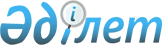 О внесении изменений в решение акима Красносельского сельского округа от 20 апреля 2010 года № 3 "О внесении изменений в решение акима Красносельского сельского округа от 3 сентября 2009 года № 4 "О присвоении наименования составным частям населеных пунктов Красносельского сельского округа"Решение акима Тарановского сельского округа Тарановского района Костанайской области от 1 сентября 2016 года № 1. Зарегистрировано Департаментом юстиции Костанайской области 11 октября 2016 года № 6644      В соответствии с Законом Республики Казахстан от 21 января 2013 года "О внесении изменений и дополнений в некоторые законодательные акты Республики Казахстан по вопросам ономастики", и постановлением акимата Костанайской области от 5 апреля 2013 года № 2 и решением маслихата Костанайской области от 5 апреля 2013 года № 135 "Об изменениях в административно-территориальном устройстве Костанайской области" (зарегистрировано в Реестре государственной регистрации нормативных правовых актов за номером 4094) аким Тарановского сельского округа РЕШИЛ:

      1. Внести в решение акима Красносельского сельского округа от 20 апреля 2010 года № 3 "О внесении изменений в решение акима Красносельского сельского округа от 3 сентября 2009 года № 4 "О присвоении наименования составным частям населенных пунктов Красносельского сельского округа" (зарегистрировано в Реестре государственной регистрации нормативных правовых актов под № 9-18-118, опубликовано 24 июня 2010 года в районной газете "Маяк") следующие изменения:

      на русском языке текст не меняется, по всему тексту решения на государственном языке:

      слова "Красносельск селосының", "Щербин селосының", "Журавлев селосының", "Аят селосының" заменить соответственно словами, "Красносельское ауылының", "Щербин ауылының", "Журавлев ауылының", "Әйет ауылының";

      заголовок вышеуказанного решения изложить в следующей редакции:

      "О внесении изменений в решение акима Красносельского сельского округа от 3 сентября 2009 года № 4 "О присвоении наименования составным частям населенных пунктов Тарановского сельского округа"; 

      абзац первый пункта 1 изложить в следующей редакции:

      "Внести в решение акима Красносельского сельского округа "О присвоении наименования составным частям населенных пунктов Тарановского сельского округа" от 3 сентября 2009 года № 4 (зарегистрировано в Реестре государственной регистрации нормативных правовых актов за номером 9-18-96, опубликовано 15 октября 2009 года в районной газете "Маяк") следующие изменения".

      2. Контроль за исполнением настоящего решения оставляю за собой.

      3. Настоящее решение вводится в действие по истечении десяти календарных дней после дня его первого официального опубликования.


					© 2012. РГП на ПХВ «Институт законодательства и правовой информации Республики Казахстан» Министерства юстиции Республики Казахстан
				
      И. о. акима

Д. Уразаков
